Чек-лист для учителей иностранного языка«Как провести внеклассное мероприятие»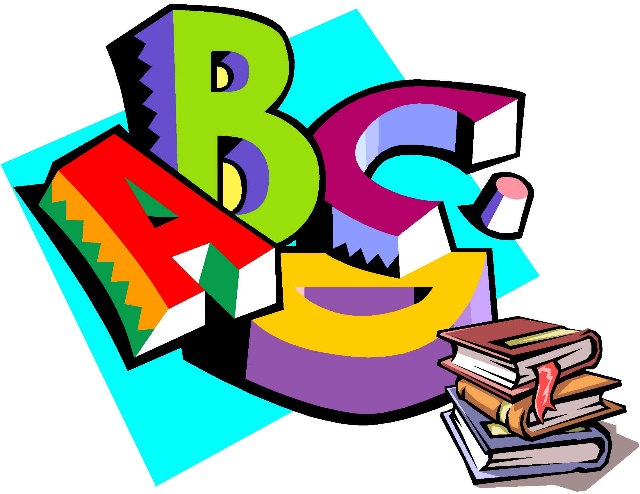 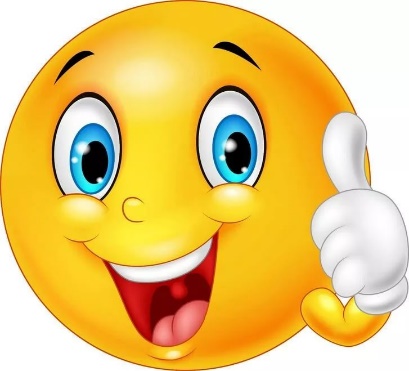 